Presseinformation»Hannas Leichen« von Alex BuchenbergerMeßkirch, April 2019Tatort Chiemsee
Die oberbayerische Autorin Alex Buchenberger gibt ihr Krimidebüt im Gmeiner-VerlagDer Chiemsee-Krimi »Hannas Leichen« bildet den Auftakt der neuen Reihe der oberbayerischen Autorin Alex Buchenberger. Darin stellen ein ermordetes Liebespaar, ein verdächtiger Ex-Mann, ein weiteres Mordopfer, korrupte Kollegen und eine unerwartete Romanze das Leben der Traunsteiner Hauptkommissarin Hanna Schmiedinger komplett auf den Kopf. Für die attraktive, aber eigenwillige Kommissarin und ihren Kollegen Rainer Talgruber gestalten sich die Ermittlungen in den drei Mordfällen mehr als schwierig. Interne Probleme im Kommissariat sowie ihr Spagat zwischen Familienleben und Beruf lassen zudem keine Langeweile aufkommen. Und zu allem Übel verliebt sie sich in den Hauptverdächtigen. All dies vereint die Autorin in einem humorvoll-unterhaltsamen Krimi, in dem sie gekonnt das untergründige Böse im sogenannten normalen Leben beleuchtet. Dabei bringt sie Stück für Stück die scheinbare Idylle des bayerischen Meers zum Bröckeln und hält die Spannung kontinuierlich aufrecht. Zum BuchDer Softwareunternehmer Lothar Brinkmann wird zusammen mit seiner Freundin tot im Pool seiner luxuriösen Villa nahe Burghausen aufgefunden. Um zu klären,  womit man es hier zu tun hat, wird Hauptkommissarin Hanna Schmiedinger von der Traunsteiner Mordkommission in aller Frühe zum Tatort beordert. Gemeinsam mit dem Computerspezialisten Rainer Talgruber beginnt die eigenwillige Kommissarin zu ermitteln, doch der Fall entpuppt sich als weitaus komplizierter, als sie zunächst angenommen hat.Die AutorinAlex Buchenberger wohnt in Oberbayern und schreibt Kriminalromane.Hannas Leichen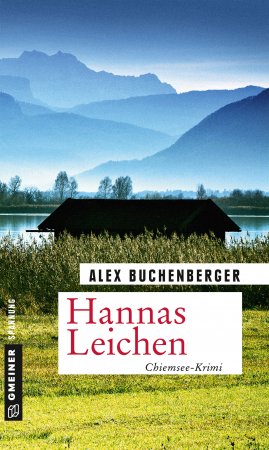 Alex Buchenberger340 SeitenEUR 12,00 [D] / EUR 12,40 [A]ISBN 978-3-8392-2368-0Erscheinungstermin: 17. April 2019 Kontaktadresse: Gmeiner-Verlag GmbH Petra WendlerIm Ehnried 588605 MeßkirchTelefon: 07575/2095-153Fax: 07575/2095-29petra.wendler@gmeiner-verlag.dewww.gmeiner-verlag.deAnforderung von Rezensionsexemplaren:Alex Buchenberger »Hannas Leichen«, ISBN 978-3-8392-2368-0Absender:RedaktionAnsprechpartnerStraßeLand-PLZ OrtTelefon / TelefaxE-Mail